Uforglemmelige ferier og rejserVi kan drømme os tilbage til en bestemt ferie eller rejseoplevelse og undersøge i tankerne, hvordan der så ud og hvad der skete på turen. I små rejsekufferter bygger, maler og former vi disse minder og udstyrer disse kufferter med alle de sjove baggagemærker og snore, der hører til. Måske sendte vi også et postkort fra en rejse engang og vi laver nye med fortællinger fra ferielandet. Vi kigger lidt på nogle kunstnere, der også har rejst, og hvor inspirationen fra rejserne tydeligt kan ses i deres værker. Jeg glæder mig til en hyggelig og spændende sæson.Maja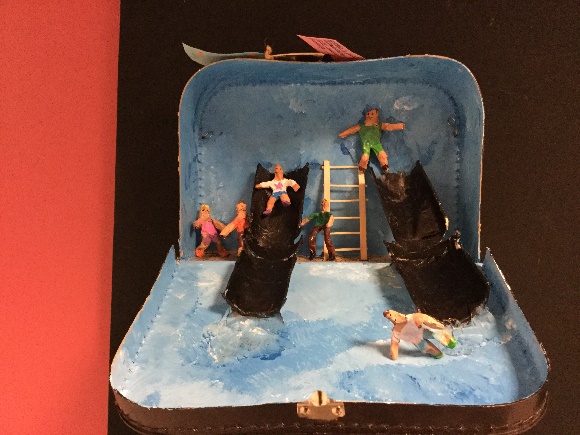 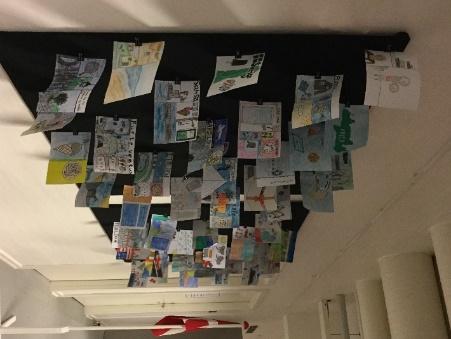 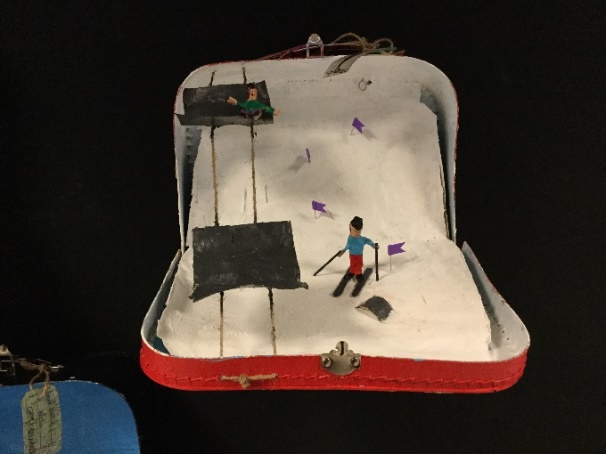 